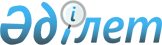 О внесении изменений и дополнений в постановление Правительства Республики Казахстан от 26 декабря 2003 года N 1327Постановление Правительства Республики Казахстан от 23 июня 2004 года N 197к      В соответствии с Законом Республики Казахстан от 1 апреля 1999 года "О бюджетной системе" и Законом Республики Казахстан от 16 июня 2004 года "О внесении изменений и дополнений в Закон Республики Казахстан "О республиканском бюджете на 2004 год" Правительство Республики Казахстан постановляет: 

      1. Внести в постановление Правительства Республики Казахстан от 26 декабря 2003 года N 1327 "Об утверждении паспортов республиканских бюджетных программ на 2004 год" следующие изменения и дополнения: 

      в пункте 1: 

      после цифр "152" дополнить цифрами "152-1"; 

      после цифр "161" дополнить цифрами "161-1"; 

      после цифр "268" дополнить цифрами "268-1"; 

      после цифр "274" дополнить цифрами "274-1"; 

      после цифр "290" дополнить цифрами "290-1, 290-2"; 

      после цифр "291" дополнить цифрами "291-1, 291-2"; 

      после цифр "322" дополнить цифрами "322-1"; 

      по Администрации Президента Республики Казахстан: 

      в приложении 1 к указанному постановлению: 

      пункт 1 изложить в следующей редакции: 

      "1. Стоимость: 740684 тысячи тенге (семьсот сорок миллионов шестьсот восемьдесят четыре тысячи тенге)."; 

      в пункте 2 слова "от 11 февраля 2002 года N 806" заменить словами "от 31 марта 2004 года N 1327"; 

      в графе 5 таблицы пункта 6 цифры "339" заменить цифрами "355"; 

      по Министерству иностранных дел Республики Казахстан: 

      в приложении 33 к указанному постановлению: 

      пункт 1 изложить в следующей редакции: 

      "1. Стоимость: 7508401 тысяча тенге (семь миллиардов пятьсот восемь миллионов четыреста одна тысяча тенге)."; 

      в графе 5 таблицы пункта 6 в строке, порядковый номер 4: 

      после слов "Министерства иностранных дел" дополнить словами "и загранучреждений"; 

      цифры "293" заменить цифрами "318"; 

      дополнить абзацем следующего содержания: 

      "- приобретение офисного оборудования - 100 единиц."; 

      в графе 7 после слов "Министерства иностранных дел" дополнить словами "и загранучреждения"; 

      в приложении 34 к указанному постановлению: 

      пункт 1 изложить в следующей редакции: 

      "1. Стоимость: 1588665 тысяч тенге (один миллиард пятьсот восемьдесят восемь миллионов шестьсот шестьдесят пять тысяч тенге)."; 

      в графе 5 таблицы пункта 6 в строке, порядковый номер 2, после слова "долевых" дополнить словами "и добровольных финансовых"; 

      в приложении 35 к указанному постановлению: 

      пункт 1 изложить в следующей редакции: 

      "1. Стоимость: 193082 тысячи тенге (сто девяносто три миллиона восемьдесят две тысячи тенге)."; 

      в приложении 36 к указанному постановлению: 

      пункт 1 изложить в следующей редакции: 

      "1. Стоимость: 2560190 тысяч тенге (два миллиарда пятьсот шестьдесят миллионов сто девяносто тысяч тенге)."; 

      в графе 5 таблицы пункта 6 цифры "381,75" заменить цифрами "98,75"; 

      в приложении 37 к указанному постановлению: 

      пункт 1 изложить в следующей редакции: 

      "1. Стоимость: 571906 тысяч тенге (пятьсот семьдесят один миллион девятьсот шесть тысяч тенге)."; 

      в приложении 41 к указанному постановлению: 

      пункт 1 изложить в следующей редакции: 

      "1. Стоимость: 1950676 тысяч тенге (один миллиард девятьсот пятьдесят миллионов шестьсот семьдесят шесть тысяч тенге)."; 

      по Министерству обороны Республики Казахстан: 

      в приложении 46 к указанному постановлению: 

      пункт 1 изложить в следующей редакции: 

      "1. Стоимость: 6123095 тысяч тенге (шесть миллиардов сто двадцать три миллиона девяносто пять тысяч тенге)."; 

      в графе 5 таблицы пункта 6 в строке, порядковый номер 2, после слов "комплекса связи (автоматического электронного коммутатора, оборудования KB диапазона, радиостанции УКВ диапазона с комплектом устройств передачи информации) - 1 комплект;" дополнить словами "тренажеров - 34 шт."; 

      в приложении 49 к указанному постановлению: 

      пункт 1 изложить в следующей редакции: 

      "1. Стоимость: 3067341 тысяча тенге (три миллиарда шестьдесят семь миллионов триста сорок одна тысяча тенге)."; 

      по Министерству сельского хозяйства Республики Казахстан: 

      в приложении 54 к указанному постановлению: 

      пункт 1 изложить в следующей редакции: 

      "1. Стоимость: 4953765 тысяч тенге (четыре миллиарда девятьсот пятьдесят три миллиона семьсот шестьдесят пять тысяч тенге)."; 

      в графе 5 таблицы пункта 6: 

      в строке, порядковый номер 2, цифры "388" заменить цифрами "400"; 

      в строке, порядковый номер 5, цифры "33" заменить цифрами "45"; 

      в приложении 59 к указанному постановлению: 

      пункт 1 изложить в следующей редакции: 

      "1. Стоимость: 7095962 тысячи тенге (семь миллиардов девяносто пять миллионов девятьсот шестьдесят две тысячи тенге)."; 

      в графе 5 таблицы пункта 6: 

      в абзаце втором строки, порядковый номер 3, цифры "7950-7970", "1265-1275", "10650-10670" заменить соответственно цифрами "8901-8921", "1452-1462", "13738-13758"; 

      дополнить абзацем следующего содержания: 

      "погашение задолженности 11 племенных хозяйств по налогам и обязательным платежам перед республиканским и местными бюджетами, образовавшейся по состоянию на 1 января 2000 года."; 

      в приложении 62 к указанному постановлению: 

      пункт 1 изложить в следующей редакции: 

      "1. Стоимость: 2120203 тысячи тенге (два миллиарда сто двадцать миллионов двести три тысячи тенге)."; 

      пункт 4 дополнить словами "и промышленности, перерабатывающей сельскохозяйственную продукцию."; 

      пункт 5 дополнить словами "и предприятиями по переработке сельхозпродукции."; 

      в приложении 66 к указанному постановлению: 

      пункт 1 изложить в следующей редакции: 

      "1. Стоимость: 66303 тысячи тенге (шестьдесят шесть миллионов триста три тысячи тенге)."; 

      в графе 5 таблицы пункта 6 строку, порядковый номер 2, дополнить абзацем следующего содержания "Выплата процентов по задержанным платежам фирме "Импреджило"."; 

      в приложении 67 к указанному постановлению: 

      пункт 1 изложить в следующей редакции: 

      "1. Стоимость: 52624 тысячи тенге (пятьдесят два миллиона шестьсот двадцать четыре тысячи тенге)."; 

      в приложении 68 к указанному постановлению: 

      пункт 1 изложить в следующей редакции: 

      "1. Стоимость: 5638 тысяч тенге (пять миллионов шестьсот тридцать восемь тысяч тенге)."; 

      графу 6 таблицы пункта 6 строки, порядковый номер 2, изложить в следующей редакции: "со второго полугодия"; 

      дополнить абзацем следующего содержания: "III квартал"; 

      в приложении 73 к указанному постановлению: 

      пункт 1 изложить в следующей редакции: 

      "1. Стоимость: 773035 тысяч тенге (семьсот семьдесят три миллиона тридцать пять тысяч тенге)."; 

      в приложении 74 к указанному постановлению: 

      пункт 1 изложить в следующей редакции: 

      "1. Стоимость: 1394305 тысяч тенге (один миллиард триста девяносто четыре миллиона триста пять тысяч тенге)."; 

      в приложении 75 к указанному постановлению: 

      пункт 1 изложить в следующей редакции: 

      "1. Стоимость: 3144466 тысяч тенге (три миллиарда сто сорок четыре миллиона четыреста шестьдесят шесть тысяч тенге)."; 

      в графе 5 таблицы пункта 6 в строке, порядковый номер 2: 

      подпункт в) дополнить абзацем следующего содержания: 

      "крепление низового откоса Арнасайской плотины"; 

      дополнить подпунктами ж), з) следующего содержания: 

      "ж) Усиление защитных дамб г.Кызылорды: укрепление откоса защитных дамб;  реконструкция существующих дамб; 

      з) Строительство обводного регуляратора на Кызылкумском канале: строительство водосбросного сооружения"; 

      в строке, порядковый номер 3: 

      дополнить подпунктом н) следующего содержания: 

      "н) Оплата части стоимости контрактов на покупку трех автомобилей, оргтехники и мебели"; 

      в пункте 7 цифры "20" заменить цифрами "25"; 

      в приложении 76 к указанному постановлению: 

      пункт 1 изложить в следующей редакции: 

      "1. Стоимость: 627402 тысячи тенге (шестьсот двадцать семь миллионов четыреста две тысячи тенге)."; 

      в приложении 79 к указанному постановлению: 

      пункт 1 изложить в следующей редакции: 

      "1. Стоимость: 388 тысяч тенге (триста восемьдесят восемь тысяч тенге)."; 

      пункт 2 дополнить словами ", постановление Правительства Республики Казахстан от 18 марта 1999 года N 264 "О подготовке и реализации зонтичного проекта "Улучшение окружающей среды для устойчивого развития Акмолинской, Восточно-Казахстанской, Павлодарской, Карагандинской областей и города Астаны Республики Казахстан"; 

      в приложении 81 к указанному постановлению: 

      пункт 1 изложить в следующей редакции: 

      "1. Стоимость: 28365 тысяч тенге (двадцать восемь миллионов триста шестьдесят пять тысяч тенге)."; 

      в приложении 85 к указанному постановлению: 

      пункт 1 изложить в следующей редакции: 

      "1. Стоимость: 16201 тысяча тенге (шестнадцать миллионов двести одна тысяча тенге)."; 

      в приложении 87 к указанному постановлению: 

      пункт 1 изложить в следующей редакции: 

      "1. Стоимость: 368775 тысяч тенге (триста шестьдесят восемь миллионов семьсот семьдесят пять тысяч тенге)."; 

      в приложении 90 к указанному постановлению: 

      пункт 1 изложить в следующей редакции: 

      "1. Стоимость: 8533 тысячи тенге (восемь миллионов пятьсот тридцать три тысячи тенге)."; 

      пункт 2 дополнить словами ", Закон Республики Казахстан от 1 апреля 2004 года "О ратификации Соглашения между Республикой Казахстан и Международным Банком Реконструкции и Развития о выделении гранта на подготовку проекта "Сохранение лесов и увеличение лесистости территории республики"; 

      в приложении 93 к указанному постановлению: 

      пункт 1 изложить в следующей редакции: 

      "1. Стоимость: 55906 тысяч тенге (пятьдесят пять миллионов девятьсот шесть тысяч тенге.)"; 

      пункт 4 изложить в следующей редакции: 

      "4. Обеспечение установленных законодательством государственных функций по приему экзаменов и выдаче удостоверения на право управления тракториста-машиниста, а также допуску тракторов и изготовленных на их базе самоходных шасси и механизмов, прицепов к ним, включая прицепы со смонтированным специальным оборудованием, самоходных сельскохозяйственных, мелиоративных и дорожно-строительных машин и механизмов к участию в дорожном движении."; 

      пункт 5 изложить в следующей редакции: 

      "5. Организация изготовления регистрационных номерных знаков, технических паспортов и удостоверений тракториста-машиниста для государственной регистрации тракторов и изготовленных на их базе самоходных шасси и механизмов, прицепов к ним, включая прицепы со смонтированным специальным оборудованием, самоходных сельскохозяйственных, мелиоративных и дорожно-строительных машин и механизмов к участию в дорожном движении."; 

      графу 5 таблицы пункта 6 дополнить абзацем следующего содержания: 

      "Приобретение 25 000 единиц удостоверений тракториста-машиниста, соответствующих образцам, по форме, утвержденной Министерством сельского хозяйства Республики Казахстан."; 

      в приложении 96 к указанному постановлению: 

      пункт 1 изложить в следующей редакции: 

      "1. Стоимость: 79796 тысяч тенге (семьдесят девять миллионов семьсот девяносто шесть тысяч тенге)."; 

      пункт 2 дополнить словами ", постановление Правительства Республики Казахстан от 19 января 2004 года N 54 "О привлечении займа Азиатского Банка Развития для финансирования отраслевого проекта "Водоснабжение и канализация сельских территорий"; 

      в графе 5 таблицы пункта 6 в строке, порядковый номер 2: 

      в подпункте 1) цифры "6, 9" заменить цифрами "5, 3"; 

      в подпункте 5) слова "1 %" заменить словами "0,5 %"; 

      в приложении 97 к указанному постановлению: 

      пункт 1 изложить в следующей редакции: 

      "1. Стоимость: 142692 тысячи тенге (сто сорок два миллиона шестьсот девяносто две тысячи тенге)"; 

      пункт 2 дополнить словами ", Закон Республики Казахстан от 26 мая 2004 года "О ратификации Соглашения о займе между Правительством Республики Казахстан и Исламским банком развития для Проекта сельского водоснабжения Карагандинской области в Казахстане"; 

      в приложении 100 к указанному постановлению: 

      пункт 1 изложить в следующей редакции: 

      "1. Стоимость: 4374 тысячи тенге (четыре миллиона триста семьдесят четыре тысячи тенге)."; 

      приложение 102 к указанному постановлению исключить; 

      по Министерству труда и социальной защиты населения Республики Казахстан: 

      в приложении 113 к указанному постановлению: 

      пункт 1 изложить в следующей редакции: 

      "1. Стоимость: 1736 тысяч тенге (один миллион семьсот тридцать шесть тысяч тенге)."; 

      в графе 5 таблицы пункта 6 цифры "10" заменить цифрами "20"; 

      в приложении 115 к указанному постановлению: 

      пункт 1 изложить в следующей редакции: 

      "1. Стоимость: 4666862 тысячи тенге (четыре миллиарда шестьсот шестьдесят шесть миллионов восемьсот шестьдесят две тысячи тенге)."; 

      в приложении 118 к указанному постановлению: 

      в наименовании программы и графе 4 таблицы пункта 6 в строке, порядковый номер 1, слово "функционирования" заменить словом "деятельности"; 

      по Министерству транспорта и коммуникаций Республики Казахстан: 

      в приложении 123 к указанному постановлению: 

      пункт 1 изложить в следующей редакции: 

      "1. Стоимость: 31609259 тысяч тенге (тридцать один миллиард шестьсот девять миллионов двести пятьдесят девять тысяч тенге)."; 

      в графе 5 пункта 6 в строке, порядковый номер 2, цифры "10 964 235", "5 069 718", 

"1 307 376", "674 023", "109 895", "281 974", "241 484", "4 342 474", "2 159 321", 

"2 183 153", "244 667" заменить соответственно цифрами "9 891 414", "4 573 660", 

"1 179 453", "608 072", "99 142", "254 384", "217 855", "3 917 574", "1 948 037", 

"1 969 537", "220 727"; 

      в строке, порядковый номер 3, цифры "13 238 320", "815 643", "943 970", "6 331 325", "1 000 000", "215 544", "152 500", "87 829", заменить соответственно цифрами "12 232 235", "661 694", "860 839", "5 562 320", "910 085", "184 238", "113 545", "68 175"; 

      в строке, порядковый номер 4, цифры "5 071 786", "3 199 311", "510 692", "200 097", "150 219", "17 583", "45 116", "97 677", "1 299 850", "783 281", "516 569", "61 933" заменить соответственно цифрами "8 575 525", "6 886 267", "460 722", "180 518", "135 521", "15 862", "40 701", "88 120", "1 172 663", "706 639", "466 024", "55 873"; 

      в приложении 126 к указанному постановлению: 

      пункт 1 изложить в следующей редакции: 

      "1. Стоимость: 14397941 тысяча тенге (четырнадцать миллиардов триста девяносто семь миллионов девятьсот сорок одна тысяча тенге)."; 

      в графе 5 таблицы пункта 6 в строке, порядковый номер 2, цифры "9758298" заменить цифрами "9723145"; 

      в строке, порядковый номер 4, цифры "3170216" заменить цифрами "3158796"; 

      в приложении 127 к указанному постановлению: 

      пункт 1 изложить в следующей редакции: 

      "1. Стоимость: 2357240 тысяч тенге (два миллиарда триста пятьдесят семь миллионов двести сорок тысяч тенге)."; 

      в приложении 129 к указанному постановлению: 

      пункт 1 изложить в следующей редакции: 

      "1. Стоимость: 121200 тысяч тенге (сто двадцать один миллион двести тысяч тенге)."; 

      графу 5 таблицы пункта 6 дополнить абзацем следующего содержания: "Проведение прикладных научных исследований в аэрокосмической области по 1 теме."; 

      пункт 7 дополнить подпунктом 3) следующего содержания: 

      "3) проведение прикладных научных исследований в аэрокосмической области для принятия окончательного согласованного варианта причин обрушения кровли на космодроме "Байконур" - 1 отчет."; 

      в приложении 138 к указанному постановлению: 

      пункт 1 изложить в следующей редакции: 

      "1. Стоимость: 10578780 тысяч тенге (десять миллиардов пятьсот семьдесят восемь миллионов семьсот восемьдесят тысяч тенге)."; 

      пункт 7 дополнить словами "Строительство, реконструкция и проектирование улиц N 54, 55, 56, 57, перекрестка проспекта Кабанбай батыра и улицы N 2; перекрестка проспекта Кабанбай батыра и улицы N 1, участка N 2 подъезда к резиденции Президента Республики Казахстан "Чубары-3"; строительство проспекта Абая от улицы Можайского, включая строительство моста, и от моста до микрорайона Юго-Восток (с частичным выносом инженерных сетей с асфальтобетонным покрытием в городе Астане."; 

      в приложении 139 к указанному постановлению: 

      пункт 1 изложить в следующей редакции: 

      "1. Стоимость: 1303670 тысяч тенге (один миллиард триста три миллиона шестьсот семьдесят тысяч тенге)."; 

      по Министерству финансов Республики Казахстан: 

      в приложении 141 к указанному постановлению: 

      пункт 1 изложить в следующей редакции: 

      "1. Стоимость: 12882350 тысяч тенге (двенадцать миллиардов восемьсот восемьдесят два миллиона триста пятьдесят тысяч тенге)."; 

      пункт 2 дополнить словами: " Закон Республики Казахстан от 24 июня 2002 года "О внесении изменений и дополнений в Указ Президента Республики Казахстан, имеющий силу закона, "О бухгалтерском учете и финансовой отчетности"."; 

      пункт 4 дополнить словами: "Осуществление подготовительных мероприятий по внедрению международных стандартов финансовой отчетности в Республике Казахстан."; 

      пункт 5 дополнить словами: "выплата гонорара Фонду международного комитета по стандартизации бухгалтерского учета в рамках заключения лицензионного соглашения об условном отказе от прав на публикацию международных стандартов финансовой отчетности на государственном языке в Республике Казахстан между Фондом международного комитета по стандартизации бухгалтерского учета и Министерством финансов на 5 лет, перевод международных стандартов финансовой отчетности на государственный язык."; 

      в графе 5 таблицы пункта 6 строку, порядковый номер 2, дополнить абзацем следующего содержания: 

      "Выплата гонорара Фонду международного комитета по стандартизации бухгалтерского учета в рамках заключения лицензионного соглашения об условном отказе от прав на публикацию международных стандартов финансовой отчетности на государственном языке между Фондом международного комитета по стандартизации бухгалтерского учета и Министерством финансов сроком на 5 лет. Перевод международных стандартов финансовой отчетности на государственный язык."; 

      пункт 7 дополнить словами: 

      "Обеспечение составления финансовой отчетности организациями в соответствии с международными стандартами финансовой отчетности."; 

      в приложении 148 к указанному постановлению: 

      пункт 1 изложить в следующей редакции: 

      "1. Стоимость: 1106400 тысяч тенге (один миллиард сто шесть миллионов четыреста тысяч тенге)."; 

      в графе 6 таблицы пункта 6 после слов "в течение" дополнить цифрами "2004"; 

      в приложении 150 к указанному постановлению: 

      пункт 1 изложить в следующей редакции: 

      "1. Стоимость: 12100980 тысяч тенге (двенадцать миллиардов сто миллионов девятьсот восемьдесят тысяч тенге)."; 

      пункты 4, 5 дополнить словами: " а также в соответствии со статьей 25 Закона Республики Казахстан от 2 августа 1999 года "О государственном и гарантированном государством заимствовании и долге", предусматривающей возможность досрочного погашения гарантированного государством займа за заемщика, признанного банкротом и (или) ликвидированного в соответствии с законодательством Республики Казахстан."; 

      в приложении 152 к указанному постановлению: 

      пункт 1 изложить в следующей редакции: 

      "1. Стоимость: 37548987 тысяч тенге (тридцать семь миллиардов пятьсот сорок восемь миллионов девятьсот восемьдесят семь тысяч тенге)."; 

      дополнить приложением 152-1 к указанному постановлению согласно приложению 1 к настоящему постановлению; 

      в приложении 155 к указанному постановлению: 

      пункт 1 изложить в следующей редакции: 

      "1. Стоимость: 49764 тысячи тенге (сорок девять миллионов семьсот шестьдесят четыре тысячи тенге)."; 

      графу 6 таблицы пункта 6 изложить в следующей редакции: 

      "до 20 февраля 2004 года"; 

      в приложении 159 к указанному постановлению: 

      пункт 1 изложить в следующей редакции: 

      "1. Стоимость: 1990 тысяч тенге (один миллион девятьсот девяносто тысяч тенге)."; 

      пункт 2 изложить в следующей редакции: 

      "2. Закон Республики Казахстан от 7 декабря 2000 года "О жилищных строительных сбережениях в Республике Казахстан", постановление Правительства Республики Казахстан от 16 апреля 2003 года N 364 "О создании жилищного строительного сберегательного банка", приказ Министра финансов Республики Казахстан от 26 декабря 2003 года N 439 и постановление правления Национального Банка Республики Казахстан от 6 декабря 2003 года N 444 "Об утверждении Правил выплаты премий по вкладам в жилищные строительные сбережения (премии государства)."; 

      дополнить приложением 161-1 к указанному постановлению согласно приложению 2 к настоящему постановлению; 

      в приложении 162 к указанному постановлению: 

      пункт 1 изложить в следующей редакции: 

      "1. Стоимость: 9309670 тысяч тенге (девять миллиардов триста девять миллионов шестьсот семьдесят тысяч тенге)."; 

      в приложении 163 к указанному постановлению: 

      пункт 1 изложить в следующей редакции: 

      "1. Стоимость: 134395118 тысяч тенге (сто тридцать четыре миллиарда триста девяносто пять миллионов сто восемнадцать тысяч тенге)."; 

      по Министерству экономики и бюджетного планирования Республики Казахстан: 

      в приложении 165 к указанному постановлению: 

      пункт 1 изложить в следующей редакции: 

      "1. Стоимость: 184000 тысяч тенге (сто восемьдесят четыре миллиона тенге)."; 

      в приложении 166 к указанному постановлению: 

      пункт 1 изложить в следующей редакции: 

      "1. Стоимость: 122901 тысяча тенге (сто двадцать два миллиона девятьсот одна тысяча тенге)."; 

      в графе 5 таблицы пункта 6 в строке, порядковый номер 1: 

      в подпункте 1): 

      слова "разработка модуля "Среднесрочное прогнозирование расходов" заменить словом "развитие"; 

      дополнить абзацами следующего содержания: 

      "- развитие подсистемы "Формирование проекта расходной части бюджета"; 

      - развитие подсистемы "Формирование бюджетных заявок АБП"; 

      - развитие подсистемы "Администрирование" и внедрение в Министерстве экономики и бюджетного планирования Республики Казахстан;"; 

      в подпункте 6): слова "компьютеры - 100 штук" заменить словами "компьютеры - 50 штук, ноутбуки - 20 штук, кондиционеры - 2 штуки"; 

      дополнить подпунктом 7) следующего содержания: 

      "7) приобретение услуг по подготовке специально оборудованного серверного помещения для функционирования информационных систем Министерства: 

      - создание структурированной кабельной системы (СКС), закупка оборудования - 1 комплект и расходных материалов; 

      - создание системы газового пожаротушения, закупка оборудования - 1 комплект и расходных материалов; 

      - создание системы ограничения и контроля доступа, закупка оборудования - 1 комплект и расходных материалов; 

      - создание системы кондиционирования и закупка прецизионных кондиционеров - 2 штуки и расходных материалов; 

      - создание контура заземления и системы электропитания (щиты - 5 штук) и расходных материалов; 

      - установка фальшь пола, отделочные и перепланировочные работы; 

      - монтажные, инсталляционные и пуско-наладочные работы; 

      - подключение дополнительных рабочих мест к структурированной кабельной системе здания "Дома министерств"; 

      - получение электромонтажных услуг и услуг по подключению к структурированной кабельной системе (СКС) серверного оборудования; 

      - телекоммуникационное оборудование (концентратор - 16 штук, телекоммуникационная стойка - 3 штуки)."; 

      в приложение 169 к указанному постановлению: 

      пункт 1 изложить в следующей редакции: 

      "1. Стоимость: 10651333 тысячи тенге (десять миллиардов шестьсот пятьдесят один миллион триста тридцать три тысячи тенге)."; 

      пункт 2 дополнить словами " Указ Президента Республики Казахстан от 17 мая 2003 года N 1096 "О Стратегии индустриально-инновационного развития Республики Казахстан на 2003-2015 годы."; 

      в графе 6 таблицы пункта 6 слова "Первый квартал" заменить словами "В течение года"; 

      в приложении 171 к указанному постановлению: 

      пункт 1 изложить в следующей редакции: 

      "1. Стоимость: 22156 тысяч тенге (двадцать два миллиона сто пятьдесят шесть тысяч тенге)."; 

      в пунктах 2 и 5 слова "(от 4 июля 1997 года)" заменить словами "(от 4 июня 1997 года)"; 

      в приложении 172 к указанному постановлению: 

      пункт 1 изложить в следующей редакции: 

      "1. Стоимость: 173086 тысяч тенге (сто семьдесят три миллиона восемьдесят шесть тысяч тенге)."; 

      пункт 2 дополнить словами " Послание Президента Республики Казахстан народу Казахстана от 19 марта 2004 года "К конкурентоспособному Казахстану, конкурентоспособной экономике, конкурентоспособной нации"; 

      в графе 5 таблицы пункта 6 строку, порядковый номер 3, изложить в следующей редакции: 

      "Проведение аналитических исследований социально-экономического развития Республики Казахстан по следующим направлениям: 

      - анализ и перспективы социально-экономического развития страны; 

      - мониторинг развития внутренней и мировой экономики; 

      - совершенствование программно-целевого метода управления; 

      - исследования проблем экономики Казахстана; 

      - совершенствование системы стратегического, индикативного и бюджетного планирования; 

      - прогнозно-аналитические работы для Министерства экономики и бюджетного планирования Республики Казахстан; 

      - исследование перспектив кластерного развития отдельных секторов экономики страны; 

      - исследования по повышению конкурентоспособности государственной службы и зарубежного опыта административных реформ; 

      - анализ производительности труда в отраслях промышленности и другие направления аналитических исследований социально-экономического развития Республики Казахстан."; 

      в приложении 173 к указанному постановлению: 

      пункт 1 изложить в следующей редакции: 

      "1. Стоимость: 1222890 тысяч тенге (один миллиард двести двадцать два миллиона восемьсот девяносто тысяч тенге)."; 

      пункт 7 после слов "тенденций их развития" дополнить словами "и выявления конкурентных преимуществ Казахстана"; 

      приложение 177 к указанному постановлению исключить; 

      по Министерству образования и науки Республики Казахстан: 

      в приложении 190 к указанному постановлению: 

      пункт 1 изложить в следующей редакции: 

      "1. Стоимость: 324940 тысяч тенге (триста двадцать четыре миллиона девятьсот сорок тысяч тенге)."; 

      в пункте 2: 

      цифры "8, 21, 27" заменить цифрами "8, 12, 21, 27, 30, 35"; 

      дополнить словами "; постановление Правительства Республики Казахстан от 3 сентября 1999 года N 1305 "Об утверждении Положения о государственной аттестации организаций образования", постановление Правительства Республики Казахстан от 9 января 2004 года N 20 "О введении промежуточной аттестации обучающихся в организациях высшего профессионального образования Республики Казахстан."; 

      пункт 4 дополнить словами "; обеспечение выполнения функции министерства в части проведения процедуры государственной аттестации организаций образования, а также промежуточной аттестации обучающихся."; 

      пункт 5 дополнить словами "; осуществление государственного контроля за качеством образования в форме государственной аттестации организаций образования и промежуточной аттестации обучающихся."; 

      графу 5 таблицы пункта 6 строки, порядковый номер 2, дополнить абзацем следующего содержания: 

      "Проведение государственной аттестации 41 организации образования и финансирование затрат аттестационных комиссий для проведения процедуры государственной аттестации."; 

      дополнить строкой, порядковый номер 6, следующего содержания: 

"6        101  Органи-    Организация комплексного В те-   Минис- 

               зация      тестирования студентов   чение   терство 

               тестиро-   при государственной      года    образо- 

               вания      аттестации организаций           вания и 

               обучающих- образования. Планируемый         науки 

               ся при     контингент студентов,            Респуб- 

               проведении подлежащих комплексному          лики 

               государст- тестированию, - 11190            Казахстан 

               венной     человек. Организация             Нацио- 

               аттестации промежуточной аттестации         нальный 

               органи-    обучающихся на основе            центр 

               заций      комплексного тестирования        государ- 

               образо-    в организациях высшего           ственных 

               вания и    профессионального                стан- 

               промежу-   образования после 3-го           дартов 

               точной     курса обучения по                образо- 

               аттестации медицинским специаль-            вания и 

               обучаю-    ностям, после 2-го               тестиро- 

               щихся      курса по всем другим             вания 

                          специальностям высшего 

                          профессионального 

                          образования. Планируемый 

                          контингент студентов, 

                          подлежащих промежуточной 

                          аттестации, - 30 000 

                          человек.                                    ";       в приложении 204 к указанному постановлению: 

      пункт 1 изложить в следующей редакции: 

      "1. Стоимость: 903924 тысячи тенге (девятьсот три миллиона девятьсот двадцать четыре тысячи тенге)."; 

      графу 5 таблицы пункта 6 дополнить словами: 

      "сканер - 2 штуки; ксерокс - 7 штук; кондиционеры - 6 штук; крупномерные растения - 2 штуки; диван - 9 штук; кресло - 24 штуки; световое оборудование - 178 единиц; звукотехническое оборудование - 225 единиц; механическое оборудование с соответствующими комплектующими изделиями - 675 комплектов"; 

      в приложении 206 к указанному постановлению: 

      пункт 1 изложить в следующей редакции: 

      " 1.Стоимость: 10868336 тысяч тенге (десять миллиардов восемьсот шестьдесят восемь миллионов триста тридцать шесть тысяч тенге)."; 

      в графе 5 таблицы пункта 6: 

      строку, порядковый номер 8, дополнить словами следующего содержания:  "Информационная поддержка конкурсного отбора: объявления в средствах массовой информации, опубликование итогов конкурса в официальной печати."; 

      в строке, порядковый номер 9, 

      в абзаце втором слова "технического университета им. Д. Серикбаева" заменить словами "университета им. С. Аманжолова"; 

      в абзаце восьмом слово "университета" заменить словом "института"; 

      дополнить строкой, порядковый номер 12, следующего содержания: 

"12       110  Подготовка Приобретение учебной     В       РГКП 

               и приобре- литературы               течение "Павло- 

               тение                               года    дарский 

               учебной                                     государ- 

               литературы                                  ственный 

               для высших                                  универ- 

               учебных                                     ситет 

               заведений                                   имени 

                                                           С.Торай- 

                                                           гырова", 

                                                           РГКП 

                                                           "Евра- 

                                                           зийский 

                                                           нацио- 

                                                           нальный 

                                                           универ- 

                                                           ситет 

                                                           имени 

                                                           Л.Н. 

                                                           Гумиле- 

                                                           ва", ОАО 

                                                           "Казах- 

                                                           ский 

                                                           аграрный 

                                                           универ- 

                                                           ситет 

                                                           имени С. 

                                                           Сейфул- 

                                                           лина", 

                                                           РГКП 

                                                           "Казах- 

                                                           ский 

                                                           нацио- 

                                                           нальный 

                                                           аграрный 

                                                           универ- 

                                                           ситет", 

                                                           РГКП 

                                                           "Западно- 

                                                           Казахс- 

                                                           танский 

                                                           аграрно- 

                                                           техни- 

                                                           ческий 

                                                           универ- 

                                                           ситет 

                                                           имени 

                                                           Жангир 

                                                           хана", 

                                                           РГКП 

                                                           "Южно- 

                                                           Казахс- 

                                                           танский 

                                                           государс- 

                                                           твенный 

                                                           универ- 

                                                           ситет 

                                                           имени 

                                                           М. Ауэзо- 

                                                           ва", 

                                                           РГКП 

                                                          "Восточно- 

                                                           Казахс- 

                                                           танский 

                                                           государс- 

                                                           твенный 

                                                           универ- 

                                                           ситет 

                                                           имени С. 

                                                           Аманжо- 

                                                           лова", 

                                                           РГКП 

                                                          "Восточно- 

                                                           Казахс- 

                                                           танский 

                                                           государс- 

                                                           твенный 

                                                           техни- 

                                                           ческий 

                                                           универ- 

                                                           ситет 

                                                           имени Д. 

                                                           Серик- 

                                                           баева", 

                                                           РГКП 

                                                           "Караган- 

                                                           динский 

                                                           государс- 

                                                           твенный 

                                                           универ- 

                                                           ситет 

                                                           имени 

                                                           акаде- 

                                                           мика 

                                                           Е.А. Бу- 

                                                           кетова", 

                                                           РГКП 

                                                          "Таразский 

                                                           государс- 

                                                           твенный 

                                                           универ- 

                                                           ситет 

                                                           имени 

                                                           М.X. 

                                                           Дулати".";       по Министерству здравоохранения Республики Казахстан: 

      в приложении 220 к указанному постановлению: 

      пункт 1 изложить в следующей редакции: 

      "1. Стоимость: 677664 тысячи тенге (шестьсот семьдесят семь миллионов шестьсот шестьдесят четыре тысячи тенге)."; 

      в пункте 5 слова "проведение капитального ремонта" заменить словами "разработке и проведению государственной вневедомственной экспертизы проектно-сметной документации и проведение капитального ремонта, а также улучшение внутренней связи в соответствии с проектно-сметной документацией"; 

      в графе 5 таблицы пункта 6, в строке порядковый номер 5, слова "капитальному ремонту" заменить словами "разработка и проведение государственной вневедомственной экспертизы проектно-сметной документации и проведению капитального ремонта, а также улучшению систем внутренней связи"; 

      в пункте 7 слова "проведение капитального ремонта" заменить словами "проектно-сметная документация, прошедшая государственную вневедомственную экспертизу, и проведение капитального ремонта, а также улучшение внутренней связи"; 

      в приложении 222 к указанному постановлению: 

      пункт 1 изложить в следующей редакции: 

      "1. Стоимость: 1842173 тысячи тенге (один миллиард восемьсот сорок два миллиона сто семьдесят три тысячи тенге)."; 

      в графе 5 таблицы пункта 6 строку, порядковый номер 2, дополнить абзацем следующего содержания: 

      "Материально-техническое оснащение общежитий Карагандинской государственной медицинской академии."; 

      пункт 7 дополнить словами: "материально-техническое оснащение общежитий Карагандинской государственной медицинской академии"; 

      в приложении 225 к указанному постановлению: 

      в графе 5 таблицы пункта 6 в строке, порядковый номер 7, цифры "5169,1" заменить цифрами "5391,3"; 

      в приложении 229 к указанному постановлению: 

      пункт 1 изложить в следующей редакции: 

      "1. Стоимость: 4226867 тысяч тенге (четыре миллиарда двести двадцать шесть миллионов восемьсот шестьдесят семь тысяч тенге)."; 

      в графе 5 таблицы пункта 6 после слов "приобретение активов: дорогостоящего медицинского, диагностического" дополнить словом ", лечебно-диагностического"; 

      в пункте 7: 

      цифры "497" заменить цифрами "1029"; 

      после слова "диагностического," дополнить словом "лечебно-диагностического,"; 

      в приложении 235 к указанному постановлению: 

      пункт 1 изложить в следующей редакции: 

      "1. Стоимость: 6838780 тысяч тенге (шесть миллиардов восемьсот тридцать восемь миллионов семьсот восемьдесят тысяч тенге)."; 

      в пункте 5 после слова "подготовка" дополнить словами "технико-экономического обоснования и"; 

      в графе 5 таблицы пункта 6 слова "документацией и" заменить словами "документацией; разработке и проведению государственной вневедомственной экспертизы технико-экономического обоснования и проектно-сметной документации проекта строительства Республиканского детского реабилитационного центра и строительству"; 

      в пункте 7 после слова "документации:" дополнить словами "технико-экономическое обоснование и проектно-сметная документация по проекту строительства Республиканского детского реабилитационного центра, прошедшие государственную вневедомственную экспертизу и утвержденные в установленном законодательством порядке;"; 

      в приложении 249 к указанному постановлению: 

      пункт 1 изложить в следующей редакции: 

      "1. Стоимость: 1138300 тысяч тенге (один миллиард сто тридцать восемь миллионов триста тысяч тенге)."; 

      в пункте 4 после слова "областей" дополнить словами "и города Астаны"; 

      в графе 5 таблицы пункта 6: 

      цифры "27" заменить цифрами "31"; 

      слово "областей:" заменить словами "областей и города Астаны: г. Астаны - маммограф - 1,"; 

      после слова "Акмолинской -" дополнить словами "ангиограф - 1,"; 

      после слова "Восточно-Казахстанской -" дополнить словами "компьютерный томограф - 1, аппарат УЗИ - 1,"; 

      в пункте 7 слово "областей," заменить словами "областей и города Астаны,"; 

      по Министерству энергетики и минеральных ресурсов Республики Казахстан: 

      дополнить приложением 268-1 к указанному постановлению согласно приложению 3 к настоящему постановлению; 

      в приложении 271 к указанному постановлению: 

      пункт 1 изложить в следующей редакции: 

      "1. Стоимость: 4000000 тысяч тенге (четыре миллиарда тенге)."; 

      пункт 5 дополнить словами "возмещение затрат, понесенных ЗАО "КазТрансГаз" в ходе первого освоения Амангельдинской группы месторождений газа."; 

      графу 5 таблицы пункта 6 изложить в следующей редакции: 

      "Увеличение уставного капитала акционерного общества "Национальная компания "КазМунайГаз" на мероприятия по бурению и испытанию трех скважин и проведение дальнейших работ по освоению Амангельдинской группы месторождений газа."; 

      пункт 7 дополнить словами ", и проведение дальнейших работ по освоению Амангельдинской группы месторождений газа."; 

      по Министерству индустрии и торговли Республики Казахстан: 

      в приложении 274 к указанному постановлению: 

      пункт 1 изложить в следующей редакции: 

      "1. Стоимость: 888117 тысяч тенге (восемьсот восемьдесят восемь миллионов сто семнадцать тысяч тенге)."; 

      пункт 2 дополнить словами ", Указ Президента Республики Казахстан от 11 июня 2004 года N 1388 "О государственной программе развития жилищного строительства в Республике Казахстан на 2005-2007 годы."; 

      пункт 4 дополнить словами "Разъяснение основных положений Государственной программы развития жилищного строительства в Республике Казахстан на 2005-2007 годы (далее - Госпрограмма)."; 

      в графе 5 таблицы пункта 6 строку, порядковый номер 2, дополнить словами: "Разъяснение основных положений Госпрограммы, в том числе: изготовление брошюр, выпуск наглядного материала по механизмам реализации Госпрограммы, публикации в республиканских средствах массовой информации материалов разъяснительного характера, производство, прокат видеороликов, тематических телепрограмм."; 

      пункт 7 дополнить словами ", проведение пропагандистской работы по разъяснению основных положений Госпрограммы."; 

      дополнить приложением 274-1 к указанному постановлению согласно приложению 4 к настоящему постановлению; 

      приложение 289 к указанному постановлению изложить в новой редакции согласно приложению 5 к настоящему постановлению; 

      дополнить приложениями 290-1, 290-2 к указанному постановлению согласно приложениям 6, 7 к настоящему постановлению; 

      в приложении 291 к указанному постановлению: 

      пункт 1 изложить в следующей редакции: 

      "1. Стоимость: 3682649 тысяч тенге (три миллиарда шестьсот восемьдесят два миллиона шестьсот сорок девять тысяч тенге)."; 

      в приложении 292 к указанному постановлению: 

      пункт 1 изложить в следующей редакции: 

      "1. Стоимость: 3082130 тысяч тенге (три миллиарда восемьдесят два миллиона сто тридцать тысяч тенге)."; 

      пункты 5,7 дополнить словами "ввод в действие цеха обезвоживания; разработка проектно-сметной документации по варианту с накопителем Карабидаик."; 

      дополнить приложениями 291-1, 291-2 к указанному постановлению согласно приложениям 8, 9 к настоящему постановлению; 

      в приложении 293 к указанному постановлению: 

      пункт 1 изложить в следующей редакции: 

      "1. Стоимость: 12354310 тысяч тенге (двенадцать миллиардов триста пятьдесят четыре миллиона триста десять тысяч тенге)."; 

      в пункте 4 слова "города Астаны" заменить словами "городов Астаны и Алматы"; 

      пункт 5 изложить в следующей редакции: 

      "5. Перечисление целевых инвестиционных трансфертов бюджетам городов Астаны и Алматы, в том числе: для строительства круглой площади, главной площади, 1 очереди Водно-зеленого бульвара нового административного центра города Астаны; платформ к зданиям Правительства и Сената Парламента Республики Казахстан; сооружения инженерных сетей и благоустройства к первоочередным объектам города Астаны; инженерных сетей и дорог к проектируемым и строящимся жилым комплексам, благоустройства реки "Ак-Булак" на участке от проспекта Аблай-хана до железной дороги в городе Астане, программы озеленения с устройством парков и скверов города Астаны; сооружение инженерных сетей к объектам города Алматы."; 

      в графе 5 таблицы пункта 6 слова "бюджету города Астаны" заменить словами "бюджетам городов Астаны и Алматы"; 

      в пункте 7: 

      после слов "центра г. Астаны;" дополнить словами "платформ к зданиям Правительства и Сената Парламента Республики Казахстан, выполнение планировочных работ и инженерной подготовки территории реки "Ак-Булак"; 

      слово "объектам" заменить словами "объектам города Астаны"; 

      дополнить словами "устройство парков и скверов по улице Сары-Арка и проспекта Абылай-хана в районе железнодорожного вокзала, Российского посольства, на левобережье с заделом на 2005 год в поселке Заречный, Президентского парка, вдоль реки Ишим в городе Астане; проектирование инженерных сетей, строительство инженерных коммуникаций в массиве квадратов проспекта Раимбека, улиц Казакова, Боткина, пробиваемой улицы Ауэзова; улиц Молдагалиева, Акынова, Толстого, Чернышевского; микрорайонов Кулагер, Мамыр в городе Алматы"; 

      приложение 294 к указанному постановлению исключить; 

      в приложении 299 к указанному постановлению: 

      пункт 1 изложить в следующей редакции: 

      "1. Стоимость: 200000 тысяч тенге (двести миллионов тенге)."; 

      по Министерству охраны окружающей среды: 

      в приложении 304 к указанному постановлению: 

      пункт 1 изложить в следующей редакции: 

      "1. Стоимость: 62196 тысяч тенге (шестьдесят два миллиона сто девяносто шесть тысяч тенге)."; 

      графу 5 таблицы пункта 6 строку, порядковый номер 2, дополнить подпунктом и) следующего содержания: 

      "и) приобретение товаров стоимостью, не превышающей 40-кратный размер МРП."; 

      по Министерству культуры Республики Казахстан: 

      в приложении 312 к указанному постановлению: 

      пункт 1 изложить в следующей редакции: 

      "1. Стоимость: 279978 тысяч тенге (двести семьдесят девять миллионов девятьсот семьдесят восемь тысяч тенге)."; 

      в графе 5 в таблице пункта 6 в строке, порядковый номер 3: 

      после слов "Исторические памятники городища Отрар XIII-XV вв." дополнить словами "Историко-краеведческого музея Северо-Казахстанской области"; 

      в графе 7 в таблице пункта 6 после слов "Министерство культуры Республики Казахстан" дополнить словами "Республиканское государственное предприятие "Республиканское ремонтно-строительное и реставрационное управление"; 

      в приложении 313 к указанному постановлению: 

      пункт 1 изложить в следующей редакции: 

      "1. Стоимость: 1806795 тысяч тенге (один миллиард восемьсот шесть миллионов семьсот девяносто пять тысяч тенге)."; 

      в графе 5 в таблице пункта 6: после слов "Ангелочек." дополнить абзацем "Завершение художественного фильма: "Божественная аномалия"."; 

      в графе 7 в таблице пункта 6 после слов "Министерство культуры Республики Казахстан" дополнить словами "Республиканское государственное казенное предприятие "НК "Казахфильм"; 

      в приложении 320 к указанному постановлению: 

      пункт 1 изложить в следующей редакции: 

      "1. Стоимость: 1269762 тысячи тенге (один миллиард двести шестьдесят девять миллионов семьсот шестьдесят две тысячи тенге)."; 

      графу 5 таблицы пункта 6 дополнить абзацем следующего содержания: 

      "Разработка и проведение государственной экспертизы проектно-сметной документации для капитального ремонта зданий академического оркестра народных инструментов им. Курмангазы и Государственного гастрольно-концертного объединения "Казахконцерт"."; 

      в приложении 321 к указанному постановлению: 

      пункт 1 изложить в следующей редакции: 

      "1. Стоимость: 235955 тысяч тенге (двести тридцать пять миллионов девятьсот пятьдесят пять тысяч тенге)."; 

      в приложении 322 к указанному постановлению: 

      пункт 1 изложить в следующей редакции: 

      "1. Стоимость: 3410000 тысяч тенге (три миллиарда четыреста десять миллионов тенге)."; 

      пункт 5 после слов "перечисление целевых инвестиционных трансфертов на строительство цирка" дополнить словами ", комплекса объектов развлечений "Думан"; 

      пункт 7 дополнить словами ", строительство комплекса объектов развлечений "Думан" в городе Астане"; 

      дополнить приложением 322-1 к указанному постановлению согласно приложению 10 к настоящему постановлению; 

      по Министерству информации Республики Казахстан: 

      в приложении 326 к указанному постановлению: 

      пункт 1 изложить в следующей редакции: 

      "1. Стоимость: 6907831 тысяча тенге (шесть миллиардов девятьсот семь миллионов восемьсот тридцать одна тысяча тенге)."; 

      пункт 2 дополнить словами ", постановление Правительства Республики Казахстан от 28 апреля 2004 года N 478 "О проекте Указа Президента Республики Казахстан "О государственной программе развития жилищного строительства в Республике Казахстан на 2005-2007 годы"."; 

      таблицу пункта 6 дополнить строкой, порядковый номер 5, следующего содержания: 

"5        103  Пропаганда Публикация               В       Минис- 

               Государст- информационно-           течение терство  

               венной     разъяснительных          года    инфор- 

               программы  материалов в печатных            мации" 

               жилищного  средствах массовой 

               строите-   информации. Производство 

               льства в   и прокат видеороликов.     

               Республике 

               Казахстан 

               на 2005- 

               2007 годы                                         ";       в приложении 328 к указанному постановлению: 

      пункт 1 изложить в следующей редакции: 

      "1. Стоимость: 608592 тысячи тенге (шестьсот восемь миллионов пятьсот девяносто две тысячи тенге)."; 

      графу 5 таблицы пункта 6 дополнить абзацем следующего содержания: 

      "Оплата услуг по проведению экспертизы изданий, выпускаемых в рамках Государственной программы "Культурное наследие"."; 

      по Агентству Республики Казахстан по чрезвычайным ситуациям: 

      в приложении 331 к указанному постановлению: 

      пункт 1 изложить в следующей редакции: 

      "1. Стоимость: 1227969 тысяч тенге (один миллиард двести двадцать семь миллионов девятьсот шестьдесят девять тысяч тенге)."; 

      в графе 5 таблицы пункта 6: 

      строку, порядковый номер 2, дополнить абзацем следующего содержания: 

      "Выкуп приватизированных помещений, находящихся в здании центрального аппарата."; 

      строку, порядковый номер 4, дополнить подпрограммой 008 следующего содержания: 

"         008  "Капи-     Капитальный ремонт       В       Агент-  

               тальный    здания центрального      течение ство 

               ремонт     аппарата по адресу       года    Респуб- 

               зданий и   город Астана, улица              лики 

               помещений  Бейбитшилик, 22                  Казах- 

               государс-                                   стан по 

               твенных                                     чрезвы- 

               органов                                     чайным 

                                                           ситуа- 

                                                           циям";       строку, порядковый номер 5, дополнить абзацем следующего содержания: 

      "Приобретение 16 единиц легковых оперативных автомобилей (на базе Нива) для обеспечения проведения проверок областных инспекций по чрезвычайным ситуациям, приобретение 16 единиц автомобилей разведывательно-командирских, высокой проходимости, оборудованных средствами связи (на базе Газель)."; 

      в приложении 332 к указанному постановлению: 

      пункт 1 изложить в следующей редакции: 

      "1. Стоимость: 2012486 тысяч тенге (два миллиарда двенадцать миллионов четыреста восемьдесят шесть тысяч тенге)."; 

      пункт 4 дополнить предложением следующего содержания: 

      "Обеспечение сохранности незавершенного строительства объекта Метеостанция-3."; 

      пункт 5 дополнить предложением следующего содержания: 

      "Организация мероприятий по обеспечению сохранности незавершенного строительства объекта Метеостанция-3."; 

      в графе 5 в таблице пункта 6: 

      в строке, порядковый номер 2, после слов "комплектация водолазной службы - 1 единица" дополнить словами ", поисково-спасательных собак - 12 единиц, инвентаря и снаряжения для содержания и дрессировки собак, специального автотранспорта - 5 единиц, (Кран "Ивановец" - 1 единица, УАЗ Пикап - 1 единица, прицеп бортовой - 1 единица, прицеп для перевозки собак - 2 единицы), модуля ангарного типа для размещения кинологической службы - 1 единица, водолазного снаряжения - 22 единицы, палаток - 5 единиц"; 

      в строке, порядковый номер 3, после слов "и оборудования - 66 единиц" дополнить словами: "аварийно-спасательной водолазной станции на базе автомобиля Газель - 1 единица, оперативно-штабных спасательных машин на базе Газель - 2 единицы, аварийно-спасательных машин на базе Газель - 6 единиц"; 

      в строке, порядковый номер 4, после слов "гидравлические шланги - 5 единиц" дополнить словами "аварийно-спасательных водолазных станций на базе "Газель" - 5 единиц, лодок спасательных - 5 единиц"; 

      строку, порядковый номер 5, дополнить абзацем следующего содержания: 

      "Приобретение товаров для оснащения рабочих мест ситуационного зала."; 

      строку, порядковый номер 6 : 

      после слов "Южно-Казахстанской областях" дополнить словами ", ремонтно- восстановительных работ селезащитных сооружений и плотины в Алматинской области и городе Алматы,"; 

      после слов "494 единиц" дополнить словами ", приобретение: бульдозера-рыхлителя - 1 единица, самосвала КамАЗ - 1 единица, снегохода - 1 единица, резиновой моторной лодки - 1 единица"; 

      дополнить строкой, порядковый номер 9, и подпрограммой 109 следующего содержания: 

"         109  "Обеспе-   Содержание незавершен-   В       Агент- 

               чение      ного строительства       течение ство 

               сохран-    объекта Метеостанция-3,  года    Респуб- 

               ности      в  т.ч.:                         лики 

               объекта    приобретение насоса - 2          Казах- 

               Метео-     единицы,                         стан по 

               станция-3  электронагревателя - 4           чрезвы- 

                          единицы, калорифера - 2          чайным 

                          единицы                          ситуа- 

                                                           циям"; 

                                                                 ";       в пункте 7: 

      после слов "сооружений Катон-Карагай" дополнить словами "проведение ремонтно-восстановительных работ на русле реки Есик, водосливных плотинах N 9, 10, селезащитных сооружениях на реках Каскелен и большая Алматинка, плотине Ажар, вододелителях "Дамба" на реке Малая Алматинка."; 

      дополнить предложением следующего содержания: "Сохранность незавершенного строительства объекта Метеостанция-3."; 

      в приложении 336 к указанному постановлению: 

      пункт 1 изложить в следующей редакции: 

      "1. Стоимость: 148510 тысяч тенге (сто сорок восемь миллионов пятьсот десять тысяч тенге)."; 

      по Агентству Республики Казахстан по информатизации и связи: 

      в приложении 359 к указанному постановлению: 

      пункт 1 изложить в следующей редакции: 

      "1. Стоимость: 249901 тысяча тенге (двести сорок девять миллионов девятьсот одна тысяча тенге)."; 

      в пункте 5: 

      слова "оснащение серверного центра техническим оборудованием;" исключить; 

      слова "развитие Веб-портала Правительства Республики Казахстан" заменить словами "создание Веб-портала электронного Правительства Республики Казахстан (1-очередь)."; 

      в графе 5 таблицы пункта 6: 

      слова "1. Оснащение серверного центра государственных органов: 

      1.1. Закуп активного оборудования для структурированной кабельной сети и телекоммуникационного оборудования - 2 комплекта. 

      1.2. Организация, монтаж и установка гарантированного (чистого) питания. 

      1.3. Приобретение и монтаж оборудования для конференц-зала и операторских кабинетов: видеопроектор в комплекте - 1 штука; видеодвойка - 1 штука; демонстрационный экран - 1 комплект; акустическая система (с конференцсвязью) - 1 комплект; видеокамера направленная - 4 штуки. 

      1.4. Приобретение оборудования для обеспечения функционирования депозитария программных кодов, проектной и нормативно-технической документации. 

      1.5. Приобретение 2-х комплектов компьютерного оборудования и оргтехники для организации обучающих классов." заменить словами "1.1. Приобретение и монтаж оборудования для конференц-зала и операторской кабины - 1 комплект."; 

      слова "5. Развитие Веб-портала Правительства Республики Казахстан." заменить словами "Создание Веб-портала электронного Правительства Республики Казахстан (1-я очередь)"; 

      в пункте 7: 

      слова "обеспечение функционирования серверного центра государственных органов в целях организации надлежащего уровня защиты государственных информационных ресурсов и систем;" исключить; 

      слова "развитие Веб-портала Правительства Республики Казахстан; создание технической базы для формирования "электронного Правительства" заменить словами "создание основы для Веб-портала электронного Правительства"; 

      в приложении 362 к указанному постановлению: 

      пункт 1 изложить в следующей редакции: 

      "1. Стоимость: 244320 тысяч тенге (двести сорок четыре миллиона триста двадцать тысяч тенге)."; 

      в графе 5 таблицы пункта 6: 

      пункт 1 изложить в следующей редакции: 

      "1. Создание единой мультисервисной (транспортной) среды для государственных органов в пилотной зоне г. Астаны."; 

      в приложении 363 к указанному постановлению: 

      пункт 1 изложить в следующей редакции: 

      "1. Стоимость: 23510 тысяч тенге (двадцать три миллиона пятьсот десять тысяч тенге)."; 

      в пункте 4 слово "проведение" заменить словами "создание системы"; 

      в графе 5 таблицы пункта 6: 

      слова "Разработка технического задания информационной системы "Мониторинг социально-экономического развития", в том числе концепции ее создания и математической модели" заменить словами "1. Разработка концепции информационной системы мониторинга социально-экономического развития, в том числе математической модели и проекта технического задания. 

      2. Получение консалтинговых услуг."; 

      в приложении 365 к указанному постановлению: 

      пункт 1 изложить в следующей редакции: 

      "1. Стоимость: 150000 тысяч тенге (сто пятьдесят миллионов тенге)."; 

      в пункте 7: слова "Завершение строительства и ввод в эксплуатацию здания серверного центра в городе Астане" заменить словами "Продолжение строительства здания серверного центра в городе Астане"; 

      в приложении 367 к указанному постановлению: 

      пункт 1 изложить в следующей редакции: 

      "1. Стоимость: 476784 тысячи тенге (четыреста семьдесят шесть миллионов семьсот восемьдесят четыре тысячи тенге)."; 

      по Агентству Республики Казахстан по миграции и демографии: 

      в приложении 369 к указанному постановлению: 

      пункт 1 изложить в следующей редакции: 

      "1. Стоимость: 104999 тысяч тенге (сто четыре миллиона девятьсот девяносто девять тысяч тенге)."; 

      графу 5 таблицы пункта 6, строку, порядковый номер 3, дополнить словами "Командировочные расходы на повышение квалификации государственных служащих."; 

      в приложении 370 к указанному постановлению: 

      пункт 1 изложить в следующей редакции: 

      "1. Стоимость: 6973798 тысяч тенге (шесть миллиардов девятьсот семьдесят три миллиона семьсот девяносто восемь тысяч тенге)."; 

      пункт 4 дополнить словами "и приобретение жилья для 316 семей оралманов, включенных в квоту иммиграции оралманов на 2003 год"; 

      пункт 5 дополнить словами "и приобретение жилья для 316 семей оралманов, включенных в квоту иммиграции оралманов на 2003 год"; 

      графу 5 таблицы пункта 6 строку, порядковый номер 4, дополнить словами "Приобретение жилья для 316 семей оралманов, включенных в квоту иммиграции оралманов на 2003 год, в том числе по областям: Акмолинской - 9 семей, Алматинской - 6 семей, Восточно-Казахстанской - 6 семей, Западно-Казахстанской - 2 семьи, Карагандинской - 235 семей, Костанайской - 1 семья, Северо-Казахстанской - 47 семей, г. Алматы - 10 семей."; 

      пункт 7 дополнить словами "и приобретение жилья для 316 семей оралманов, включенных в квоту иммиграции оралманов на 2003 год."; 

      по Агентству Республики Казахстан по борьбе с экономической и коррупционной преступностью (финансовая полиция): 

      в приложении 401 к указанному постановлению: 

      пункт 1 изложить в следующей редакции:      

      "1. Стоимость: 3086251 тысяча тенге (три миллиарда восемьдесят шесть миллионов двести пятьдесят одна тысяча тенге)."; 

      по Агентству таможенного контроля Республики Казахстан: 

      в приложении 406 к указанному постановлению: 

      пункт 1 изложить в следующей редакции: 

      "1. Стоимость: 6508290 тысяч тенге (шесть миллиардов пятьсот восемь миллионов двести девяносто тысяч тенге)."; 

      по Республиканской гвардии Республики Казахстан: 

      в приложении 413 к указанному постановлению: 

      графу 5 таблицы пункта 6, строку, порядковый номер 4, дополнить абзацем следующего содержания: 

      "Обеспечение горюче-смазочными материалами."; 

      по Центральной избирательной комиссии Республики Казахстан: 

      в приложении 418 к указанному постановлению: 

      пункт 1 изложить в следующей редакции: 

      "1. Стоимость: 1660568 тысяч тенге (один миллиард шестьсот шестьдесят миллионов пятьсот шестьдесят восемь тысяч тенге)."; 

      по Управлению делами Президента Республики Казахстан: 

      в приложении 420 к указанному постановлению: 

      пункт 1 изложить в следующей редакции: 

      "1. Стоимость: 5175766 тысяч тенге (пять миллиардов сто семьдесят пять миллионов семьсот шестьдесят шесть тысяч тенге)."; 

      в графе 5 таблицы пункта 6 строку, порядковый номер 2, пункт 6 после слов "запасных частей" дополнить словами ", а также сопровождение программных продуктов"; 

      в пункте 9 цифры "5000" заменить цифрами "20000"; 

      строку, порядковый номер 4, дополнить подпунктом 9) следующего содержания: 

      "9) Оборудование и программное обеспечение для создания локальных вычислительных сетей общего пользования в здании Дома Правительства на левом берегу р. Есиль, включая услуги по инсталляции и обучению персонала - 1 комплекс; лабораторно-испытательное (компьютерное) оборудование - 1 комплект."; 

      в приложении 426 к указанному постановлению: 

      пункт 1 изложить в следующей редакции: 

      "1. Стоимость: 5061666 тысяч тенге (пять миллиардов шестьдесят один миллион шестьсот шестьдесят шесть тысяч тенге)."; 

      в графе 5 таблицы пункта 6 подпункт 2) дополнить абзацем следующего содержания: 

      "резиденции Президента Республики Казахстан, в том числе периметра ограждения территории и контрольно-пропускных пунктов, фонтана, благоустройства территории;" и "объекта N 5 в г. Алматы"; 

      дополнить подпунктами 5), 6), 7) следующего содержания: 

      "5) по строительству Института стратегических исследований, офиса и фонда в г.Алматы, в соответствии с утвержденной в установленном законодательством порядке проектно-сметной документацией; 

      6) по завершению строительства здания Мажилиса Парламента Республики Казахстан с залом совместных заседаний в соответствии с утвержденной в установленном законодательством порядке проектно-сметной документацией; 

      7) по разработке проектно-сметной документации на строительство объектов."; 

      пункт 7 дополнить словами "завершение строительства Института стратегических исследований, офиса и фонда в г.Алматы"; 

      в приложениях 427 и 428 к указанному постановлению: 

      в графе 7 таблицы пункта 6 слова "Хозяйственное управление Управления делами Президента Республики Казахстан" заменить словами "Управление делами Президента Республики Казахстан". 

      2. Настоящее постановление вступает в силу со дня подписания.       Премьер-Министр 

      Республики Казахстан 

                                                Приложение 1 к 

                                          постановлению Правительства 

                                            Республики Казахстан 

                                        от 23 июня 2004 года N 197к                                               Приложение 152-1 

                                        к постановлению Правительства 

                                             Республики Казахстан 

                                        от 26 декабря 2003 года N 1327 217 - Министерство финансов Республики Казахстан 

       Администратор бюджетной программы          ПАСПОРТ 

республиканской бюджетной программы 

014 "Целевые инвестиционные трансферты областному бюджету 

Восточно-Казахстанской области в рамках проекта 

строительства моста через реку Иртыш в городе 

Семипалатинске" на 2004 год       1. Стоимость: 22015 тысяч тенге (двадцать два миллиона пятнадцать тысяч тенге). 

      2. Нормативно-правовая основа бюджетной программы: Закон Республики Казахстан от 12 мая 1997 года "О ратификации Соглашения о займе по проекту строительства моста через реку Иртыш между Международным Фондом Экономического Сотрудничества Японии и Республикой Казахстан от 12 марта 1997 года"; постановление Правительства Республики Казахстан от 4 августа 1997 года N 1212 "О реализации проекта строительства моста через реку Иртыш". 

      3. Источники финансирования бюджетной программы: средства республиканского бюджета. 

      4. Цель бюджетной программы: завершение проекта строительства моста через реку Иртыш в городе Семипалатинске. 

      5. Задачи бюджетной программы: осуществление строительного надзора в рамках проекта строительства моста через реку Иртыш в городе Семипалатинске. 

      6. План мероприятий по реализации бюджетной программы. ------------------------------------------------------------------- 

N ! Код ! Код !Наименова-!Мероприятия по реализации! Сроки!Ответст- 

п/!прог-!под- !ние прог- !программы (подпрограмм)  !реали-!венные 

п !раммы!прог-!раммы(под-!                         !зации !испол- 

  !     !раммы!программы)!                         !      !нители 

------------------------------------------------------------------- 

1 !  2  !  3  !     4    !             5           !   6  !   7 

------------------------------------------------------------------- 

1  014         Целевые    Содержание Дирекции для  В те-   Аким 

               инвести-   осуществления            чение   Восточно- 

               ционные    строительного надзора по 2004    Казахс- 

               трансферты проекту строительства    года    танской 

               областному моста через реку Иртыш           области 

               бюджету    в городе Семипалатинске 

               Восточно- 

               Казахс- 

               танской 

               области в 

               рамках 

               проекта 

               строите- 

               льства 

               моста 

               через 

               реку 

               Иртыш в 

               городе 

               Семипа- 

               латинске 

-------------------------------------------------------------------       7. Ожидаемые результаты выполнения бюджетной программы: завершение строительства моста. 

                                                   Приложение 2 к 

                                            постановлению Правительства 

                                                Республики Казахстан 

                                            от 23 июня 2004 года N 197к                                                   Приложение 161-1 

                                           к постановлению Правительства 

                                                Республики Казахстан 

                                           от 26 декабря 2003 года N 1327 217 - Министерство финансов Республики Казахстан 

       Администратор бюджетной программы   

    ПАСПОРТ 

республиканской бюджетной программы 

053 "Увеличение уставного капитала АО "Жилищный строительный 

      сберегательный банк Казахстана" на 2004 год       1. Стоимость: 1500000 тысяч тенге (один миллиард пятьсот миллионов тенге). 

      2. Нормативно-правовая основа бюджетной программы: Закон Республики Казахстан от 7 декабря 2000 года "О жилищных строительных сбережениях в Республике Казахстан", постановление Правительства Республики Казахстан от 21 августа 2000 года N 1290 "О концепции долгосрочного финансирования жилищного строительства и развития системы ипотечного кредитования", постановление Правительства Республики Казахстан от 16 апреля 2003 года N 364 "О создании жилищного строительного сберегательного банка". 

      3. Источники финансирования бюджетной программы: средства республиканского бюджета. 

      4. Цель бюджетной программы: пополнение уставного капитала акционерного общества "Жилищный строительный сберегательный банк Казахстана". 

      5. Задачи бюджетной программы: пополнение уставного капитала акционерного общества "Жилищный строительный сберегательный банк Казахстана". 

      6. План мероприятий по реализации бюджетной программы. ------------------------------------------------------------------- 

N ! Код ! Код !Наименова-!Мероприятия по реализации! Сроки!Ответст- 

п/!прог-!под- !ние прог- !программы (подпрограмм)  !реали-!венные 

п !раммы!прог-!раммы(под-!                         !зации !испол- 

  !     !раммы!программы)!                         !      !нители 

------------------------------------------------------------------- 

1 !  2  !  3  !     4    !             5           !   6  !  7 

------------------------------------------------------------------- 

1   053        Увеличение Пополнение уставного         2   Минис- 

               уставного  капитала акционерного    квартал терство 

               капитала   общества "Жилищный         2004  финансов 

                  АО      строительный               года  Респуб- 

               "Жилищный  сберегательный банк              лики 

               строите-   Казахстана"                      Казах- 

               льный                                       стан 

               сберега- 

               тельный 

               банк 

               Казах- 

               стана" 

-------------------------------------------------------------------       7. Ожидаемые результаты выполнения бюджетной программы: пополнение уставного капитала акционерного общества "Жилищный строительный сберегательный банк Казахстана". 

                                               Приложение 3 к 

                                       постановлению Правительства 

                                           Республики Казахстан 

                                       от 23 июня 2004 года N 197к                                              Приложение 268-1 

                                     к постановлению Правительства 

                                          Республики Казахстан 

                                    от 26 декабря 2003 года N 1327 231 - Министерство энергетики и минеральных 

ресурсов Республики Казахстан 

Администратор бюджетной программы  ПАСПОРТ 

республиканской бюджетной программы 

020 "Строительство газопровода 

Акшабулак - город Кызылорда" на 2004 год       1. Стоимость: 3390000 тысяч тенге (три миллиарда триста девяносто миллионов тенге). 

      2. Нормативно-правовая основа бюджетной программы: Закон Республики Казахстан от 5 декабря 2003 года "О республиканском бюджете на 2004 год", Послание Президента народу Казахстана от 19 марта 2004 года "К конкурентноспособному Казахстану, конкурентноспособной экономике, конкурентноспособной нации". 

      3. Источники финансирования бюджетной программы: средства республиканского бюджета. 

      4. Цель бюджетной программы: обеспечение газом промышленных предприятий и населения города Кызылорды. 

      5. Задачи бюджетной программы: строительство газопровода Акшабулак - город Кызылорда. 

      6. План мероприятий по реализации бюджетной программы. ------------------------------------------------------------------- 

N ! Код ! Код !Наименова-!Мероприятия по реализации! Сроки!Ответст- 

п/!прог-!под- !ние прог- !программы (подпрограмм)  !реали-!венные 

п !раммы!прог-!раммы(под-!                         !зации !испол- 

  !     !раммы!программы)!                         !      !нители 

------------------------------------------------------------------- 

1 !  2  !  3  !     4    !              5          !   6  !   7 

------------------------------------------------------------------- 

1   020       Строите-    Увеличение уставного        в    Минис- 

              льство га-  капитала акционерного    течение терство 

              зопровода   общества "Национальная    года   энерге- 

              Акшабулак   компания "КазМунайГаз"           тики и 

              - город     для строительства                минера- 

              Кызылорда   газопровода Акшабулак            льных 

                          - город Кызылорда.               ресурсов 

                                                           Респуб- 

                                                           лики 

                                                           Казах- 

                                                           стан 

-------------------------------------------------------------------       7. Ожидаемые результаты выполнения бюджетной программы: завершение строительства газопровода Акшабулак - город Кызылорда. 

                                                   Приложение 4 к 

                                           постановлению Правительства 

                                                Республики Казахстан 

                                           от 23 июня 2004 года N 197к                                                   Приложение 274-1 

                                          к постановлению Правительства 

                                                Республики Казахстан 

                                          от 26 декабря 2003 года N 1327 233 - Министерство индустрии и торговли 

Республики Казахстан 

Администратор бюджетной программы  ПАСПОРТ 

республиканской бюджетной программы 

002 "Кредитование областных бюджетов, бюджетов городов 

Астаны и Алматы на строительство жилья" на 2004 год       1. Стоимость: 12460000 тысяч тенге (двенадцать миллиардов четыреста шестьдесят миллионов тенге). 

      2. Нормативно-правовая основа бюджетной программы: Послание Президента народу Казахстана от 19 марта 2004 года "К конкурентоспособному Казахстану, конкурентоспособной экономике, конкурентоспособной нации", Указ Президента Республики Казахстан от 11 июня 2004 года N 1388 "О Государственной программе развития жилищного строительства в Республике Казахстан на 2005-2007 годы", Закон Республики Казахстан от 5 декабря 2003 года "О республиканском бюджете на 2004 год". 

      3. Источники финансирования бюджетной программы: средства республиканского бюджета. 

      4. Цель бюджетной программы: реализация жилищной политики 

      5. Задачи бюджетной программы: начало строительства жилья в рамках реализации жилищной политики. 

      6. План мероприятий по реализации бюджетной программы. ------------------------------------------------------------------- 

N ! Код ! Код !Наименова-!Мероприятия по реализации! Сроки!Ответст- 

п/!прог-!под- !ние прог- !программы (подпрограмм)  !реали-!венные 

п !раммы!прог-!раммы(под-!                         !зации !испол- 

  !     !раммы!программы)!                         !      !нители 

------------------------------------------------------------------- 

1 !  2  !  3  !    4     !             5           !   6  !   7 

------------------------------------------------------------------- 

1   002       Кредито-    Определение условий         В    Минис- 

              вание       кредитования местных     течение терство 

              областных   исполнительных органов    года   индустрии 

              бюджетов,   по нулевой ставке                и торговли 

              бюджетов    вознаграждения                   Респуб- 

              городов     (интереса) на                    лики 

              Астаны и    строительство жилья,             Казах- 

              Алматы на   утверждаемых                     стан 

              строи-      Правительством 

              тельство    Республики Казахстан; 

              жилья       выделение кредитных 

                          ресурсов местным 

                          исполнительным органам 

                          в соответствии с 

                          кредитными соглашениями. 

-------------------------------------------------------------------       7. Ожидаемые результаты выполнения бюджетной программы: начало строительства жилья в рамках реализации жилищной политики. 

                                                 Приложение 5 к 

                                           постановлению Правительства 

                                               Республики Казахстан 

                                           от 23 июня 2004 года N 197к                                                  Приложение 289 

                                        к постановлению Правительства 

                                             Республики Казахстан 

                                        от 26 декабря 2003 года N 1327 233 - Министерство индустрии и торговли 

Республики Казахстан 

Администратор бюджетной программы  ПАСПОРТ 

республиканской бюджетной программы 

018 "Формирование инновационной инфраструктуры 

Республики Казахстан" на 2004 год       1. Стоимость: 1600000 тысяч тенге (один миллиард шестьсот миллионов тенге). 

      2. Нормативно-правовая основа бюджетной программы: Указ Президента Республики Казахстан от 17 мая 2003 года N 1096 "О Стратегии индустриально-инновационного развития Республики Казахстан на 2003-2015 годы", Указ Президента Республики Казахстан от 18 августа 2003 года N 1166 "О создании специальной экономической зоны "Парк информационных технологий". 

      3. Источники финансирования бюджетной программы: средства республиканского бюджета. 

      4. Цель бюджетной программы: Повышение инновационной активности и содействие в развитии высокотехнологичных и наукоемких производств на основе оказания инжиниринговых услуг и трансферта технологий формирование трех технопарков в регионах Казахстана - как основных элементов инновационной инфраструктуры и среды для создания новых отраслей экономики Казахстана, реализации индустриально-инновационных проектов, трансферта технологий, объединения научного и производственного потенциала, места сосредоточения усилий институтов развития и оказания вспомогательных услуг для инновационных проектов; создание и развитие первой очереди специальной экономической зоны "Парк информационных технологий". 

      5. Задачи бюджетной программы: формирование уставных фондов технопарков; 

      создание и развитие специальной экономической зоны "Парк информационных технологий"; 

      создание части физической инфраструктуры первой очереди Парка; 

      организация отечественного производства современных экспортоориентированных и импортозамещающих программных и технических средств информатики и связи. 

      6. План мероприятий по реализации бюджетной программы. ------------------------------------------------------------------- 

N ! Код ! Код !Наименова-!Мероприятия по реализации! Сроки!Ответст- 

п/!прог-!под- !ние прог- !программы (подпрограмм)  !реали-!венные 

п !раммы!прог-!раммы(под-!                         !зации !испол- 

  !     !раммы!программы)!                         !      !нители 

------------------------------------------------------------------- 

1 !  2  !  3  !     4    !             5           !   6  !   7 

------------------------------------------------------------------- 

1   018       Формиро-    1. Увеличение уставного     В    Минис- 

              вание       капитала "АО "Центр      течение терство 

              иннова-     инжиниринга и трансферта  года   индустрии 

              ционной     технологий": для оказания        и торговли 

              инфраст-    инжиниринговых услуг и           Респу- 

              руктуры     трансферта технологий, по        блики 

              Республики  проведению научно-               Казах- 

              Казахстан   прикладных исследований в        стан 

                          области развития рынков 

                          технологий организации 

                          обучающих курсов и 

                          семинаров, пополнения 

                          оборотных средств 

                          развития сети 

                          технопарков. 

                          2. Создание парка 

                          информационных 

                          технологий путем 

                          перечисления целевых и 

                          капитальных трансфертов 

                          компании по развитию 

                          Парка информационных 

                          технологий для создания 

                          и развития специальной 

                          экономической зоны "Парк 

                          информационных технологий" 

                          в поселке Алатау в том 

                          числе: 

                          1) разработка Концепции 

                          приоритетных направлений 

                          технологического развития 

                          парка информационных 

                          технологий; 

                          2) строительство части 

                          объектов 1-ой очереди 

                          Парка информационных 

                          технологий в соответствии 

                          с проектно-сметной 

                          документацией, прошедшей 

                          в установленном порядке 

                          государственную экспертизу 

                          и утверждение: 

                          подготовка территории к 

                          строительству, 

                          строительство ограждения 

                          территории и контрольно 

                          пропускного пункта, 

                          строительство офисного 

                          помещения на 360 человек, 

                          строительство объектов 

                          инженерной инфраструктуры, 

                          энергетического хозяйства, 

                          наружное освещение, 

                          площадка для отходов; 

                          3) разработка 

                          проектно-сметной 

                          документации строительства 

                          2-ой очереди; 

                          4) проведение мероприятий 

                          по привлечению отечест- 

                          венных и зарубежных 

                          лидирующих компаний в 

                          области информационных 

                          технологий (участие в 5 

                          ведущих международных и 

                          региональных выставках 

                          информационных технологий, 

                          проведение переговоров за 

                          рубежом с представителями 

                          компаний-мировых брэндов, 

                          проведение 3 семинаров в 

                          Казахстане для 

                          отечественных предприни- 

                          мателей и научных 

                          организаций, издание 

                          презентационных 

                          материалов) 

-------------------------------------------------------------------       7. Ожидаемые результаты выполнения бюджетной программы: В 2004 году, в первом году целенаправленных действий по развитию инновационной инфраструктуры Казахстана, основными результатами станут организационные итоги и единичные инновационные проекты: 

      разработка Концепции приоритетных направлений технологического развития Парка информационных технологий; 

      создание физической инфраструктуры трех технопарков в регионах Казахстана и Парка информационных технологий и управляющих компаний; 

      строительство 1-ой очереди Парка информационных технологий согласно проектно-сметной документации; 

      разработка проектно-сметной документации строительства 2-ой очереди, прошедшая государственную экспертизу и утверждение; 

      участие в 5 ведущих международных и региональных выставках информационных технологий, проведение 3 семинаров в Казахстане для отечественных предпринимателей и научных организаций. 

                                                      Приложение 6 к 

                                                постановлению Правительства 

                                                     Республики Казахстан 

                                                от 23 июня 2004 года N 197к                                                       Приложение 290-1 

                                               к постановлению Правительства 

                                                     Республики Казахстан 

                                               от 26 декабря 2003 года N 1327 233 - Министерство индустрии и торговли 

Республики Казахстан 

Администратор бюджетной программы  ПАСПОРТ 

республиканской бюджетной программы 

021 "Долевое участие Республики Казахстан в 

формировании Единого экономического пространства" 

на 2004 год       1. Стоимость: 69300 тысяч тенге (шестьдесят девять миллионов триста тысяч тенге). 

      2. Нормативно-правовая основа бюджетной программы: Закон Республики Казахстан от 28 апреля 2004 года "О ратификации Соглашения о формировании Единого экономического пространства", Закон Республики Казахстан от 5 декабря 2003 года "О республиканском бюджете на 2004 год". 

      3. Источники финансирования бюджетной программы: средства республиканского бюджета. 

      4. Цель бюджетной программы: Формирование Единого экономического пространства. 

      5. Задачи бюджетной программы: Обеспечение разработки Соглашений необходимых для формирования Единого экономического пространства. 

      6. План мероприятий по реализации бюджетной программы. ------------------------------------------------------------------- 

N ! Код ! Код !Наименова-!Мероприятия по реализации! Сроки!Ответст- 

п/!прог-!под- !ние прог- !программы (подпрограмм)  !реали-!венные 

п !раммы!прог-!раммы(под-!                         !зации !испол- 

  !     !раммы!программы)!                         !      !нители 

------------------------------------------------------------------- 

1 !  2  !  3  !      4   !             5           !   6  !   7 

------------------------------------------------------------------- 

1   021        Долевое    Разработка проектов доку-   В    Минис- 

               участие    ментов в соответствии с  течение терство 

               Республики перечнем международно-    года   индустрии 

               Казахстан  правовых документов,             и торговли 

               в форми-   подлежащих разработке            Респуб- 

               ровании    экспертно-организационной        лики 

               Единого    группой Единого эконо-           Казах- 

               эконо-     мического пространства,          стан 

               мического  согласно утвержденному, 

               простран-  Группой высокого уровня 

               ства       по формированию Единого 

                          экономического простран- 

                          ства, Протоколу от 22 

                          мая 2004 года N 12. 

                          Содержание экспертно- 

                          организационной группы             

                          Единого экономического 

                          пространства. 

-------------------------------------------------------------------       7. Ожидаемые результаты выполнения бюджетной программы: Формирование Единого экономического пространства. 

                                                 Приложение 7 к 

                                          постановлению Правительства 

                                              Республики Казахстан 

                                          от 23 июня 2004 года N 197к                                                  Приложение 290-2 

                                         к постановлению Правительства 

                                              Республики Казахстан 

                                         от 26 декабря 2003 года N 1327 233 - Министерство индустрии и торговли 

Республики Казахстан 

Администратор бюджетной программы  ПАСПОРТ 

республиканской бюджетной программы 

023 "Увеличение уставного капитала АО 

"Национальный инновационный фонд" на 2004 год       1. Стоимость: 10500000 тысяч тенге (десять миллиардов пятьсот миллионов тенге). 

      2. Нормативно-правовая основа бюджетной программы: Закон Республики Казахстан от 3 июля 2002 года "Об инновационной деятельности", Указ Президента Республики Казахстан от 17 мая 2003 года N 1096 "О стратегии индустриально-инновационного развития Республики Казахстан на 2003-2015 годы", постановление Правительства Республики Казахстан от 30 мая 2003 года N 502 "О создании акционерного общества "Национальный инновационный фонд", постановление Правительства Республики Казахстан от 30 декабря 2003 года N 1355 "Некоторые вопросы создания и запуска национального геостационарного спутника связи и вещания", Закон Республики Казахстан от 5 декабря 2003 года "О республиканском бюджете на 2004 год". 

      3. Источники финансирования бюджетной программы: средства республиканского бюджета. 

      4. Цель бюджетной программы: Повышение инновационной активности в Республике Казахстан и содействие в развитии высокотехнологичных и наукоемких производств. Создание и поставка на геостационарную орбиту телекоммуникационного спутника, сопутствующего наземного комплекса управления космическими аппаратами и системы мониторинга связи. 

      5. Задачи бюджетной программы: Увеличение уставного капитала АО "Национальный инновационный фонд". 

      6. План мероприятий по реализации бюджетной программы. ------------------------------------------------------------------- 

N ! Код ! Код !Наименова-!Мероприятия по реализации! Сроки!Ответст- 

п/!прог-!под- !ние прог- !программы (подпрограмм)  !реали-!венные 

п !раммы!прог-!раммы(под-!                         !зации !испол- 

  !     !раммы!программы)!                         !      !нители 

------------------------------------------------------------------- 

1 !  2  !  3  !    4     !               5         !   6  ! 7 

------------------------------------------------------------------- 

1   023        Увеличение Увеличение уставного ка-    В    Минис- 

               уставного  питала АО "Национальный  течение терство 

               капитала   инновационный фонд", в    года   индустрии 

               АО "Нацио- том числе на возмещение          и торговли 

               нальный    затрат по контракту              Респуб- 

               иннова-    между Акционерным                лики 

               ционный    обществом "Национальный          Казах- 

               фонд"      инновационный фонд" и            стан 

                          Федеральным государс- 

                          твенным унитарным 

                          предприятием "Государс- 

                          твенный космический           

                          научно-производственный 

                          центр им. Хруничева" на 

                          создание и поставку на 

                          геостационарную орбиту 

                          телекоммуникационного 

                          спутника, сопутствующего 

                          наземному комплексу 

                          управления космическими 

                          аппаратами и системы 

                          мониторинга связи. 

-------------------------------------------------------------------       7. Ожидаемые результаты выполнения бюджетной программы: Увеличение объемов инвестиций АО "Национальный инновационный фонд" на внедрение и коммерциализацию инновационных разработок, создание венчурных фондов, участие в создании технопарков, технополисов и других элементов национальной инновационной инфраструктуры, на проведение научно-прикладных исследований, обеспечение финансовой устойчивости АО "Национальный инновационный фонд", его институциально-организационное развитие в соответствии с международными стандартами, плановые работы по созданию и поставке на геостационарную орбиту телекоммуникационного спутника. 

                                                             Приложение 8 к 

                                           постановлению Правительства 

                                                Республики Казахстан 

                                           от 23 июня 2004 года N 197к                                                   Приложение 291-1 

                                           к постановлению Правительства 

                                                Республики Казахстан 

                                          от 26 декабря 2003 года N 1327 233 - Министерство индустрии и торговли 

Республики Казахстан 

Администратор бюджетной программы  ПАСПОРТ 

республиканской бюджетной программы 

025 "Целевые инвестиционные трансферты областным 

бюджетам, бюджетам городов Астаны и Алматы на 

строительство жилья государственного коммунального 

жилищного фонда" на 2004 год       1. Стоимость: 6400000 тысяч тенге (шесть миллиардов четыреста миллионов тенге). 

      2. Нормативно-правовая основа бюджетной программы: Закон Республики Казахстан от 5 декабря 2003 года "О республиканском бюджете на 2004 год", Указ Президента Республики Казахстан от 11 июня 2004 года N 1388 "О Государственной программе развития жилищного строительства в Республике Казахстан на 2005-2007 годы". 

      3. Источники финансирования бюджетной программы: средства республиканского бюджета. 

      4. Цель бюджетной программы: Строительство государственного жилья, предназначенного для предоставления отдельным категориям граждан, установленных законодательством. 

      5. Задачи бюджетной программы: перечисление целевых инвестиционных трансфертов областным бюджетам, бюджетам городов Астаны и Алматы на строительство жилья. 

      6. План мероприятий по реализации бюджетной программы. ------------------------------------------------------------------- 

N ! Код ! Код !Наименова-!Мероприятия по реализации! Сроки!Ответст- 

п/!прог-!под- !ние прог- !программы (подпрограмм)  !реали-!венные 

п !раммы!прог-!раммы(под-!                         !зации !испол- 

  !     !раммы!программы)!                         !      !нители 

------------------------------------------------------------------- 

1 !  2  !  3  !    4     !             5           !   6  !  7 

------------------------------------------------------------------- 

1   025        Целевые    Перечисление целевых        в    Минис- 

               инвести-   инвестиционных           течение терство 

               ционные    трансфертов бюджетам      года   индустрии 

               трансферты областей, городов                и торговли 

               областным  Астаны и Алматы на               Респуб- 

               бюджетам,  строительство жилья              лики 

               бюджетам                                    Казах- 

               городов                                     стан 

               Астаны и 

               Алматы на 

               строите- 

               льство 

               жилья 

               государст- 

               венного 

               комму- 

               нального 

               жилищного 

               фонда 

-------------------------------------------------------------------       7. Ожидаемые результаты выполнения бюджетной программы: Выполнение объема работ по строительству государственного жилья областей, городов Астаны и Алматы. 

                                                    Приложение 9 к 

                                              постановлению Правительства 

                                                   Республики Казахстан 

                                              от 23 июня 2004 года N 197к                                                     Приложение 291-2 

                                            к постановлению Правительства 

                                                  Республики Казахстан 

                                            от 26 декабря 2003 года N 1327 233 - Министерство индустрии и торговли 

Республики Казахстан 

Администратор бюджетной программы  ПАСПОРТ 

республиканской бюджетной программы 

026 "Целевые инвестиционные трансферты бюджету города 

Астаны на разработку проектно-сметной документации на 

строительство жилья" на 2004 год       1. Стоимость: 522000 тысяч тенге (пятьсот двадцать два миллиона тенге). 

      2. Нормативно-правовая основа бюджетной программы: статья 12 Закона Республики Казахстан от 1 апреля 1999 года "О бюджетной системе", Закон Республики Казахстан от 16 июля 2001 года "Об архитектурной, градостроительной и строительной деятельности в Республике Казахстан", Закон Республики Казахстан от 5 декабря 2003 года "О республиканском бюджете на 2004 год", Указ Президента Республики Казахстан от 19 марта 2001 года N 574 "О государственной программе социально-экономического развития города Астаны на период до 2004 года "Расцвет Астаны-расцвет Казахстана", постановление Правительства Республики Казахстан от 15 августа 2001 года N 1064 "О генеральном плане города Астаны", постановление Правительства Республики Казахстан от 12 сентября 2003 года N 926 "Об индикативном плане социально-экономического развития Республики Казахстан на 2004-2006 годы", постановление Правительства Республики Казахстан от 12 декабря 2003 года N 1260 "О реализации Закона Республики Казахстан "О республиканском бюджете на 2004 год". 

      3. Источники финансирования бюджетной программы: средства республиканского бюджета. 

      4. Цель бюджетной программы: Подготовка к строительству жилья. 

      5. Задачи бюджетной программы: выделение целевых трансфертов из республиканского бюджета бюджету города Астаны на разработку проектно-сметной документации на строительство жилья. 

      6. План мероприятий по реализации бюджетной программы. ------------------------------------------------------------------- 

N ! Код ! Код !Наименова-!Мероприятия по реализации! Сроки!Ответст- 

п/!прог-!под- !ние прог- !программы (подпрограмм)  !реали-!венные 

п !раммы!прог-!раммы(под-!                         !зации !испол- 

  !     !раммы!программы)!                         !      !нители 

------------------------------------------------------------------- 

1 !  2  !  3  !     4    !            5            !   6  ! 7 

------------------------------------------------------------------- 

1   026        Целевые    Перечисление целевых        В    Минис- 

               инвести-   трансфертов бюджету      течение терство 

               ционные    города Астаны на           года  индустрии 

               трансферты разработку проектно-             и торговли 

               бюджету    сметной документации и           Респуб- 

               города     проведение государс-             лики 

               Астаны на  твенной экспертизы               Казах- 

               разработку проекта на                       стан 

               проектно-  строительство жилья 

               сметной 

               докумен- 

               тации на 

               строите- 

               льство 

               жилья 

-------------------------------------------------------------------       7. Ожидаемые результаты выполнения бюджетной программы: утвержденная проектно-сметная документация (номер и дата приказа Комитета по делам строительства Министерства индустрии и торговли Республики Казахстан об утверждении проектно-сметной документации) и заключение государственной экспертизы на строительство жилья 

                                                 Приложение 10 к 

                                           постановлению Правительства 

                                               Республики Казахстан 

                                           от 23 июня 2004 года N 197к                                                  Приложение 322-1 

                                          к постановлению Правительства 

                                                Республики Казахстан 

                                          от 26 декабря 2003 года N 1327 235 - Министерство культуры Республики Казахстан 

       Администратор бюджетной программы  ПАСПОРТ 

республиканской бюджетной программы 

015 "Строительство и реконструкция объектов культуры" 

на 2004 год       1. Стоимость: 4000 тысяч тенге (четыре миллиона тенге). 

      2. Нормативно-правовая основа бюджетной программы: статья 33 Закона Республики Казахстан от 24 декабря 1996 года "О культуре". 

      3. Источники финансирования бюджетной программы: средства республиканского бюджета. 

      4. Цель бюджетной программы: создание материально-технической базы и улучшение технического состояния зданий организаций культуры. 

      5. Задачи бюджетной программы: разработка и проведение государственной экспертизы проектно-сметной документации, проведение строительства и реконструкции зданий организаций культуры. 

      6. План мероприятий по реализации бюджетной программы. ------------------------------------------------------------------- 

N ! Код ! Код !Наименова-!Мероприятия по реализации! Сроки!Ответст- 

п/!прог-!под- !ние прог- !программы (подпрограмм)  !реали-!венные 

п !раммы!прог-!раммы(под-!                         !зации !испол- 

  !     !раммы!программы)!                         !      !нители 

------------------------------------------------------------------- 

1 !  2  !  3  !    4     !            5            !   6  !   7 

------------------------------------------------------------------- 

1   015        Строите-   Реализация инвести-        в     Минис- 

               льство и   ционных проектов        течение  терство                 

               реконст-   согласно приложению 2 к   года   культуры 

               рукция     постановлению Прави-            Респуб-  

               объектов   тельства Республики              лики 

               культуры   Казахстан от 12 декабря          Казах- 

                          2003 года N 1260 "О              стан 

                          реализации Закона 

                          Республики Казахстан 

                          "О республиканском 

                          бюджете на 2004 год" 

                          на мероприятия по 

                          разработке и проведению 

                          государственной 

                          экспертизы и ПСД для 

                          завершения строительства 

                          пристройки к основному 

                          зданию Немецкого театра и 

                          строительства зрительного 

                          зала Государственного 

                          академического театра 

                          танца 

-------------------------------------------------------------------       7. Ожидаемые результаты выполнения бюджетной программы: проектно-сметная документация, прошедшая государственную экспертизу и утвержденная в установленном порядке, на завершение строительства пристройки к основному зданию Немецкого театра и строительства зрительного зала Государственного академического театра танца. 
					© 2012. РГП на ПХВ «Институт законодательства и правовой информации Республики Казахстан» Министерства юстиции Республики Казахстан
				